Date:	Saturday January 20th, 2024Location:		 Bruce Kidd Field House,  University of Toronto Athletic Centre			 55 Harbord Street, Toronto M5S 2W6Start Time:	Saturday Track 10:00 am, Field 8:00am (Weight throw) *Meet may run up to 30 minutes ahead of schedule\Sanctioned by:	  Ontario University Association (OUA)Hosted By:	Faculty of Kinesiology & Physical Education University of Toronto Track and Field ClubMeet Directors:	  Jill Mallon     jill.mallon@utoronto.caEligibility:	University, College, and AO athletesEntries:	Must be submitted on-line by Thursday Jan 18th, 2024 (12 noon)https://www.trackie.com/online-registration/register/2024-fred-foot-memorial/Facility:	200m flat Mondo - rubber 5-lane track with 8 sprint lanes. All runways Mondo - rubber; shot put circle concrete.Spikes:	MAXIMUM 6mm. Timing:	Fully electric timing.Changing facility:	Locker rooms are available for men and women. Please bring your own locks and towels.Entry Fee:	$30.00 per athlete per eventCost limit $500 per team Late Entry:	Late entries will be accepted at $60.00 per athletes per events.Late entries will only be accepted up noon on Friday January 20th SCRATCHES:	Please make all scratches online or upon arrival to the Field House registration desk (top of the stairs).NEW For the University of Toronto Athletic Centre Field House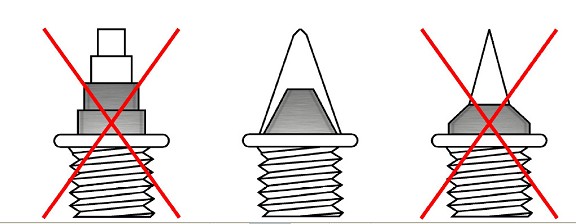 SPIKES	All spikes must be presented to be checked at the spike check in table (where you receive your hip numbers)	Athletes will not be allowed to compete without having their spikes checked and cleared .	Acceptable spikes: 6mm pyramids / cones – same size	Any athletes competing with longer than 7mm spikes will be disqualified.	Water is the only permitted drink allowed on the track facility.How to get the University of Toronto Athletic Centre: -  55 Harbord St.Toronto, Ontario, Canada, M5S 2W6The Athletic Centre is located on the west side of U of T’s St. George campus at the intersection of Harbord St. andSpadina Ave. It is easily accessible from the Spadina subway station and by streetcar.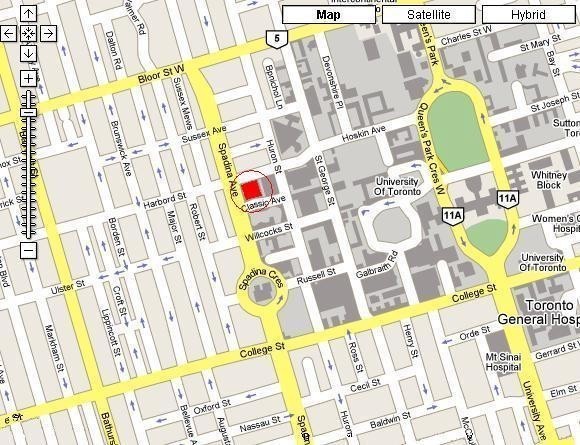 From the Gardiner Expressway:Gardiner Expressway to Spadina Ave. Turn left (go north) on Spadina Ave. Turn Right onto Harbord St and enter through first set of doors.From 401 (East of DVP): 401 West to Don Valley Pkwy. Don Valley Pkwy South to Bloor St. West on Bloor St. toSpadina Ave.. Turn Left onto Spadina Ave. Turn Left on Harbord St and enter through first set of doors.From 401 (West of Allen Road): 401 East to Allen Road. Allen Road South to end (Eglinton). Turn left (go east) onto Eglinton. Turn right (go south) onto Bathurst St. Turn left (go east) onto Harbord St. Enter through first set of doors.Athletic Centre Entry:For the safety and security of everyone, all students and members must enter and exit the Athletic Centre through the main entrances only* (on Harbord St. and Classic Ave.)Track EventsMeet ScheduleMeet Schedule11:00 AM60m Hurdle Heats Women 11:05 AM60m Hurdle Heats Men 11:10 AM60m Heats Women 11:30 AM60m Heats Men 11:50 AM1000m Timed SectionsWomen 12:00 PM1000m Timed SectionsMen 12:15 PM4x200m Relay Women 12:20 PM4x200m Relay Men12:30 PM1200M Timed SectionsWomen 12:40 PM1500m Timed Sections Women 12:50 PM1500m Timed Sections Men 1:00PM60m Hurdle Final Men1:05 PM60m Hurdle Final Women1:10 PM60m Final (A+B Final) Men1:20 PM60m Final (A+B Final) Women1:30 PM600m Timed Sections Women 1:35 PM600m Timed Sections Men 1:50 PM300m Timed Sections Women 2:05 PM300m Timed Sections Men 2:20 PM3000m Timed Sections Women 2:35 PM3000m Timed Sections Men 2:50 PM4x800m Timed Sections Women 3:05 PM4x400m Timed Sections Women 3:15 Pm4x400m Timed Sections Men Field EventsMeet ScheduleSATURDAY January 21st, 2023Meet ScheduleSATURDAY January 21st, 20238:00 AMWeight Throw Men + Women8:45 AMShot Put Men + Women10:30 AMLong Jump Men10:30 AMHigh Jump Men11:00 AMPole Vault Women1:00 PM Long Jump Women1:30 PMPole Vault Men12:30 PMHigh Jump Women2:30 PMTriple Jump Men3:15 PMTriple Jump Women